GUÍA DE MATEMÁTICA 3° BÁSICO SEMANA 10 DEL 1 AL 5 DE JUNIO.Observa la actividad “Ahora hazlo tú…” de la página 129 y desarrolla la actividad de acuerdo a las indicaciones: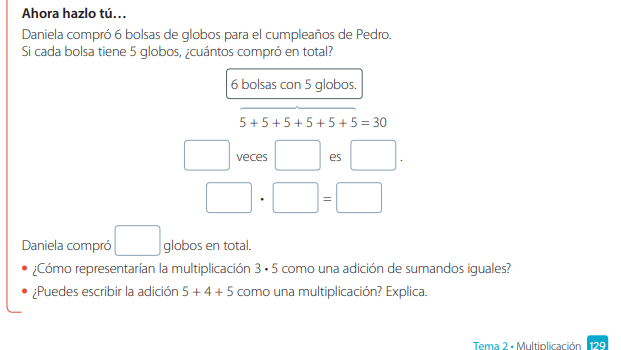 Ahora te invitamos a abrir la página 56 de tu cuaderno de ejercicios y desarrollar las actividades señaladas.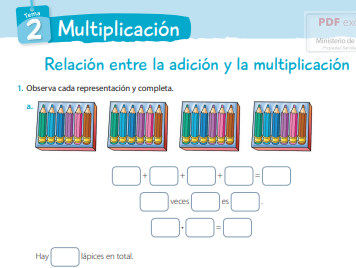 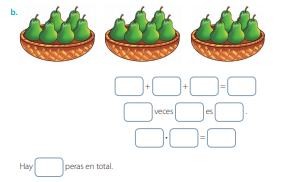 Ahora avanza a la actividad 2, 3, 4 y 5 de la página 57 y sigue las instrucciones de cada actividad.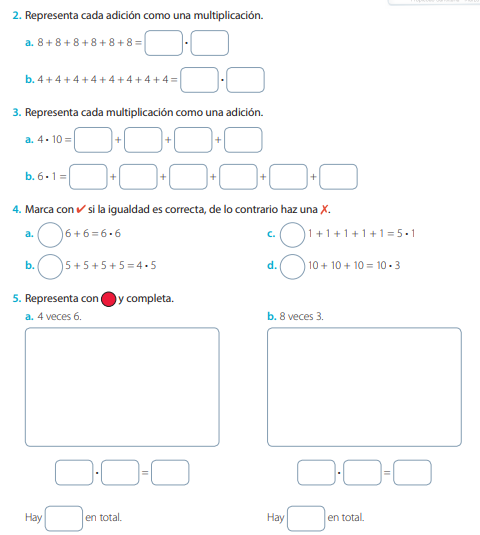 Escribe el número de pregunta y la alternativa correcta en tú cuaderno: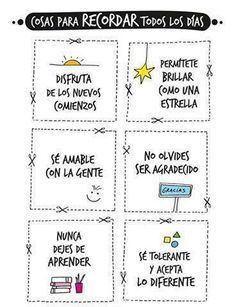 Nombre:Curso:                                                                                  Fecha: BASADO EN OA 8:Demostrar que comprenden la multiplicación de manera progresiva usando representaciones y expresando una multiplicación como una adición de sumandos iguales.Observa la imagen:¿Qué alternativa representa la adición de sumandos iguales que permite encontrar la respuesta correcta?4 + 4 + 4 + 4 3 +3 + 3 + 33 + 3 + 4 + 4Ninguna de las anteriores.Observa la imagen¿Cuál de las siguientes adiciones reiteradas permite descubrir la respuesta correcta?5 +6 +5+ 6+ 5+ +66 +6+ 6+ 6 +6 +65 +5+ +5+ +5+ +5+ 5Todas las alternativas son correctas.Observa: Marcela quiere saber la cantidad de trozos de sandía que hay en total, pero utilizando la estrategia de suma reiterada.¿Cuál de las siguientes alternativas permite a Marcela encontrar la cantidad total de trozos de sandía?3 + 3 + 36 + 33 + 6Todas las alternativas son correctasLa siguiente imagen representa la cantidad de flores que Macarena quiere regalar a su tía.¿Cuál de las siguientes alternativas muestra correctamente escrita la multiplicación que debe hacer Macarena a partir de la adición reiterada?5 + 52 · 55 · 22 + 2¿Cuál de las siguientes alternativas muestra la multiplicación correcta asociada a la adición reiterada?5 ·22 ·52 +2 +2 +2+ 2Todas las anteriores.